Муниципальное общеобразовательное учреждениеПетровская средняя общеобразовательная школа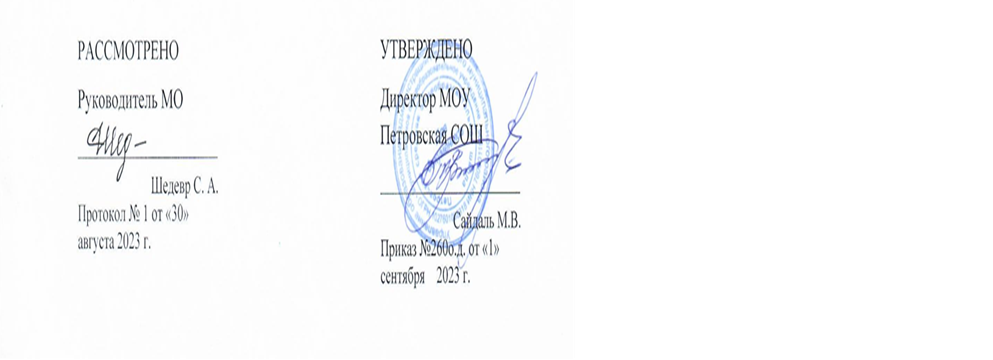 Рабочая программаучебного предмета«Геометрия»9 класс2023-2024 учебный год.                                                                          Программу составила:                                                                                       учитель математики                                                                                                                                                                                                                                         Балашова Е.А.                                           р.п. Петровское 2023гПояснительная запискаРабочая программа по геометрии для 9 класса составлена на основе следующих нормативных документов:Программа составлена в соответствии со следующими нормативно-правовыми документами.В 2023–2024 учебном году преподавание математики в образовательных организациях будет осуществляться согласно следующих нормативных и распорядительных документов:Закон «Об образовании в Российской Федерации» от 29.12.2012 г. № 273-ФЗ (ред. от 02.07.2021).Федеральный государственный образовательный стандарт основного общего образования (утв. приказом Министерства образования и науки РФ от 17 декабря 2010 г. N 1897) с изменениями и дополнениями от: 29 декабря 2014 г., 31 декабря 2015 г., 11 декабря 2020 г. Федеральный государственный образовательный стандарт среднего общего образования (утв. приказом Министерства образования и науки РФ от 17 мая 2012 г. N 413) с изменениями и дополнениями от: 29 декабря 2014 г., 31 декабря 2015 г., 29 июня 2017 г., 24 сентября, 11 декабря 2020 г.Приказ Министерства образования и науки Российской Федерации от 28.08.2020 г. № 442 «Об утверждении Порядка организации и осуществления образовательной деятельности по основным общеобразовательным программам – образовательным программам начального общего, основного общего и среднего общего образования».Приказ Министерства просвещения РФ от 20.05.2020 г. № 254 «О федеральном перечне учебников, рекомендуемых к использованию при реализации имеющих государственную аккредитацию образовательных программ начального общего, основного общего, среднего общего образования» с изменениями и дополнениями от 23 декабря 2020 г.Концепция развития математического образования в Российской Федерации (утверждена распоряжением Правительства Российской Федерации от 24 декабря 2013 года N 2506-р с изменениями с изменениями на 8 октября 2020 года).Основная образовательная программа МОУ Петровская СОШ.Авторская программа. Математика. Сборник примерных программ . Предметные линии «Сферы». 5-9 классы: учеб. Пособие для общеобразоват . Организаций/Е.А. Бунимович и др. М. : Просвещение, 2021.Положение о рабочих программах по МОУ Петровской СОШ Методическое письмо о преподавании учебного предмета «Математика» в общеобразовательных учреждениях Ярославской области в 2023-2024 уч.г.6. Положение об организации факультативов, элективных учебных курсов https://edsoo.ru/Tipovoj_komplekt_metodich_16.htm https://edsoo.ru/Polozhenie_ob_organizacii_fakultativov_elektivnih_uchebnih_kursov.htm7. Положение о внутренней системе оценки качества образованияhttps://edsoo.ru/Polozhenie_o_vnutrennej_sisteme_ocenki_kachestva_obrazovaniya.htm8.Санитарно-эпидемиологические требования к организации воспитания 
и обучения (Постановление Главного государственного санитарного врача Российской Федерации от 28.09.2020 № 28 «Об утверждении санитарных правил СП 2.4.3648-20 «Санитарно-эпидемиологические требования к организациям  воспитания и обучения, отдыха и оздоровления детей и молодежи» (введены с 1 января 2021 года на срок до 1 января 2027 года, СанПиН 2.2.2/2.4.1340-03 и 2.4.2.2821-, утратили силу) http://publication.pravo.gov.ru/Document/View/0001202012210122;9. Программы общеобразовательных учреждений. Геометрия 7-9 классы. Составитель: Бурмистрова Т.А., М.: Просвещение, 2018 г12.  Методическое письмо о преподавании учебного предмета «Математика» в общеобразовательных учреждениях Ярославской области в 2023-2024 уч.г               2023/24 учебном году в 9  классе обучаются учащиеся  с ЗПР. Учитывая психофизиологические особенности учащихся с ОВЗ, познавательной активности, на уроках математики для этих учащихся подбираются более легкие задания, при ответах разрешается пользоваться планами, опорными схемами, алгоритмами. Наиболее трудные темы изучаются обзорно. Ведущими являются практические и наглядные методы, особое внимание уделяется методическим приемам стимулирования и мотивации обучения, а именно:  - дозированность задания с постепенным усложнением, увеличивая количество тренировочных упражнений, включая материал для повторения и самостоятельных работ;  - материал представлять в занимательной форме, используя дидактические игры и упражнения;   - поэтапность выполнения работы с обязательным обобщением и подведением итогов каждого этапа;- индивидуализация заданий для обучающихся в соответствии с психофизическими особенностями каждого; - эмоциональное стимулирование, создание положительной мотивации обучения, ситуации успеха;  - физкультминутки со стихами и жестами- упражнения, направленные на коррекцию дисграфии.                   Данная рабочая программа полностью отражает базовый уровень подготовки школьников по разделам программы. В процессе обучения учащиеся овладевают умениями общеучебного характера, разнообразными способами деятельности, приобретают опыт:планирования и осуществления алгоритмической деятельности, выполнения заданных и конструирования новых алгоритмов;решения разнообразных классов задач из различных разделов курса, в том числе задач, требующих поиска пути и способов решения;исследовательской деятельности, развития идей, проведения экспериментов, обобщения,постановки и формулирования новых задач;ясного, точного, грамотного изложения своих мыслей в устной и письменной речи, использования различных языков математики (словесного, символического, графического),свободного перехода с одного языка на другой для иллюстрации, интерпретации, аргументации и доказательства;проведения доказательных рассуждений, аргументации, выдвижения гипотез и их обоснования;поиска, систематизации, анализа и классификации информации, использования разнообразных информационных источников, включая учебную и справочную литературу, современные информационные технологии.Цели и задачи обученияВ ходе обучения модуля «Геометрии» по данной программе с использованием учебника и методического пособия для учителя, решаются следующие задачи:систематическое изучение свойств геометрических фигур на плоскости;формирование пространственных представлений; развитие логического мышления и подготовка аппарата для изучения смежных дисциплин (физика, черчение и др.) и курса стереометрии в старших классах;овладение конкретными знаниями необходимыми для применения в практической деятельности.Цели обучения:В направлении личностного развития:развитие логического и критического мышления, культуры речи, способности к умственному эксперименту;формирование у учащихся интеллектуальной честности и объективности, способности к преодолению мыслительных стереотипов, вытекающих из обыденного опыта;воспитание качеств личности, обеспечивающих социальную мобильность, способность принимать самостоятельные решения;формирование качеств мышления, необходимых для адаптации в современном информационном обществе;развитие интереса к математическому творчеству и математических способностей.В метапредметном направлении:формирование представлений о математике как части общечеловеческой культуры, о значимости математики в развитии цивилизации и современного общества;развитие представлений о математике как форме описания и методе познания действительности, создание условий для приобретения первоначального опыта математического моделирования;формирование общих способов интеллектуальной деятельности, характерных для математики и являющихся основой познавательной культуры, значимой для различных сфер человеческой деятельности.В предметном направлении:овладение математическими знаниями и умениями, необходимыми для продолжения обучения в старшей школе или иных общеобразовательных учреждениях, изучения смежных дисциплин, применения в повседневной жизни;создание фундамента для математического развития, формирования механизмов мышления, характерных для математической деятельности.Общая характеристика учебного предметаГеометрия — один из важнейших компонентов математического образования, необходимый для приобретения конкретных знаний о пространстве и практически значимых умений, формирования языка описания объектов окружающего мира, для развития пространственного воображения и интуиции, математической культуры, для эстетического воспитания обучающихся. Изучение геометрии вносит вклад в развитие логического мышления, в формирование понятия доказательства.Таким образом, в ходе освоения содержания курса учащиеся получают возможность:развить представление о числе и роли вычислений в человеческой практике; сформировать практические навыки выполнения устных, письменных, инструментальных вычислений, развить вычислительную культуру;развить пространственные представления и изобразительные умения, освоить основные факты и методы планиметрии, познакомиться с простейшими пространственными телами и их свойствами;развить логическое мышление и речь – умения логически обосновывать суждения, проводить несложные систематизации, приводить примеры и контрпримеры, использовать различные языки математики (словесный, символический, графический) для иллюстрации, интерпретации, аргументации и доказательства;сформировать представления об изучаемых понятиях и методах как важнейших средствах математического моделирования реальных процессов и явлений.В результате освоения курса геометрии учащиеся получают представление об основных фигурах на плоскости и их свойствах; приобретают навыки геометрических построений, необходимые для выполнения часто встречающихся графических работ, а также навыки измерения и вычисления длин, углов, применяемые для решения разнообразных геометрических и практических задач.Место предмета в учебном планеСогласно федеральному базисному учебному плану программа рассчитана на 68 часов  (2часа в неделю).Контрольных работ – 5 часов, которые распределены по разделам следующим образом: «Векторы» 1 час, «Метод координат» 1 час, «Соотношение между сторонами и углами треугольника» 1 час, «Длина окружности и площадь круга» 1 час, «Движения» 1 час Промежуточная аттестация проводится в форме тестов, самостоятельных, проверочных работ и математических диктантов (по 10 - 15 минут) в конце логически законченных блоков учебного материала. Уровень обучения – базовый.Планируемые результаты освоения учебного предметаЛичностные:использование приобретенных знаний и умений в практической деятельности и повседневной жизни для моделирования практических ситуаций и исследования построенных моделей с использованием аппарата геометрии;формирование ответственного отношения к учению, готовности и способности обучающихся к саморазвитию и самообразованию на основе мотивации к обучению и познанию, выбору дальнейшего образования на базе ориентировки в мире профессий и профессиональных предпочтений, осознанному построению индивидуальной образовательной траектории с учётом устойчивых познавательных интересов;формирование целостного мировоззрения, соответствующего современному уровню развития науки и общественной практики;формирование коммуникативной компетентности в общении и сотрудничестве со сверстниками, старшими и младшими в образовательной, общественно полезной, учебно-исследовательской, творческой и других видах деятельности;умение ясно, точно, грамотно излагать свои мысли в устной и письменной речи, понимать смысл поставленной задачи, выстраивать аргументацию, приводить примеры и контрпримеры;критичность мышления, умение распознавать логически некорректные высказывания, отличать гипотезу от факта;креативность мышления, инициативу, находчивость, активность при решении геометрических задач;умение контролировать процесс и результат учебной математической деятельности;способность к эмоциональному восприятию математических объектов, задач, решений, рассуждений.Метапредметные:В 9 классе на уроках геометрии, как и на всех предметах, будет продолжена работа по развитию основ читательской компетенции. Обучающиеся овладеют чтением как средством осуществления своих дальнейших планов: продолжения образования и самообразования, осознанного планирования своего актуального и перспективного круга чтения.При изучении геометрии обучающиеся усовершенствуют приобретенные навыки работы с информацией и пополнят их. Они смогут работать с текстами, преобразовывать и интерпретировать содержащуюся в них информацию, в том числе:систематизировать, сопоставлять, анализировать, обобщать и интерпретировать информацию, содержащуюся в готовых информационных объектах;выделять главную и избыточную информацию, выполнять смысловое свертывание выделенных фактов, мыслей; представлять информацию в сжатой словесной форме (в виде плана или тезисов) и в наглядно-символической форме (в виде таблиц, графических схем и диаграмм, карт понятий — концептуальных диаграмм, опорных конспектов);заполнять и дополнять таблицы, схемы, диаграммы, тексты.В ходе изучения геометрии обучающиеся усовершенствуют опыт проектной деятельности, как особой формы учебной работы, способствующей воспитанию самостоятельности, инициативности, ответственности, повышению мотивации и эффективности учебной деятельности; в ходе реализации исходного замысла на практическом уровне овладеют умением выбирать адекватные стоящей задаче средства, принимать решения, в том числе и в ситуациях неопределенности. Они получат возможность развить способность к разработке нескольких вариантов решений, к поиску нестандартных решений, поиску и осуществлению наиболее приемлемого решения.Регулятивные:определять цель деятельности на уроке с помощью учителя и самостоятельно;учиться совместно с учителем обнаруживать и формулировать учебную проблему;учиться планировать учебную деятельность на уроке;высказывать свою версию, пытаться предлагать способ её проверки (на основе продуктивных заданий в учебнике);работая по предложенному плану, использовать необходимые средства (учебник, компьютер и инструменты);определять успешность выполнения своего задания в диалоге с учителем.Средством формирования регулятивных действий служат технология проблемного  диалога на этапе изучения нового материала и технология оценивания образовательных достижений (учебных успехов).Познавательные:ориентироваться в своей системе знаний: понимать, что нужна дополнительная информация (знания) для решения учебной задачи в один шаг;делать предварительный отбор источников информации для решения учебной задачи;добывать новые знания: находить необходимую информацию, как в учебнике, так и в предложенных учителем словарях, справочниках и интернет- ресурсах;добывать новые знания: извлекать информацию, представленную в разных формах (текст, таблица, схема, иллюстрация и др.);перерабатывать полученную информацию: наблюдать и делать самостоятельные выводы. Средством формирования познавательных действий служит учебный материал и задания учебника, обеспечивающие первую линию развития – умение объяснять мир.Коммуникативные:доносить свою позицию до других: оформлять свою мысль в устной и письменной речи (на уровне предложения или небольшого текста);слушать и понимать речь других;выразительно читать и пересказывать текст;вступать в беседу на уроке и в жизни;совместно договариваться о правилах общения и поведения в школе и следовать им;учиться выполнять различные роли в группе (лидера, исполнителя, критика).Средством формирования коммуникативных действий служат технология проблемного диалога (побуждающий и подводящий диалог), технология продуктивного чтения и организация работы в малых группах.Предметные:Тематическое планирование по геометрии 9 кл.Решение треугольников. Тригонометрические функции тупого угла. Основное тригонометрическое тождество. Формулы приведения. Теорема синусов. Теорема косинусов. Решение практических задач с использованием теоремы косинусов и теоремы синусов. Вычисление элементов треугольников с использованием тригонометрических соотношений. Применение тригонометрических функций к вычислению площадей.               Длина окружности и площадь круга. Окружность и круг. Правильные многоугольники. Длина окружности. Градусная и радианная мера угла, вычисление длин дуг окружностей. Площадь круга, сектора, сегмента.              Метод координат. Декартова система координат. Координата точки. Координаты середины отрезка. Расстояние между двумя точками. Уравнение прямой. Уравнение окружности. Метод координат и его применение.              Векторы. Понятие вектора. Длина (модуль) вектора. Равенство векторов. Коллинеарные векторы. Координаты вектора. Умножение вектора на число, сумма векторов, разложение вектора по двум неколлинеарным векторам. Скалярное произведение векторов, применение для нахождения длин и углов.               Теоретико-множественные понятия. Множество, элемент множества. Задание множеств перечислением элементов, характеристическим свойством. Подмножество. Объединение и пересечение множеств.Движения плоскости и внутренние симметрии фигур (элементарные представления). Параллельный перенос. Поворот.               Элементы логики. Определение. Аксиомы и теоремы. Доказательство. Доказательство от противного. Теорема, обратная данной. Пример и контрпример.Понятие о равносильности, следовании, употребление логических связок если ..., то ..., в том и только в том случае, логические связки и, или.                Геометрия в историческом развитии. От землемерия к геометрии. Пифагор и его школа. Фалес. Архимед. Построение правильных многоугольников. Трисекция угла. Квадратура круга. Удвоение куба. История числа я. Золотое сечение. «Начала» Евклида. Л. Эйлер. Н. И. Лобачевский. История пятого постулата.Изобретение метода координат, позволяющего переводить геометрические объекты на язык алгебры. Р. Декарт и П. Ферма. Примеры различных систем координат на плоскости.Тема «Подобие» изучалась в 8 классе. Содержание учебного предмета «Геометрия 9»Векторы и метод координат (25ч.)Понятие вектора. Равенство векторов. Сложение и вычитание векторов. Умножение вектора на число. Разложение вектора по двум неколлинеарным векторам. Координаты вектора. Простейшие задачи в координатах. Уравнения окружности и прямой. Применение векторов и координат при решении задач.Основная цель — научить учащихся выполнять действия над векторами как направленными отрезками, что важно для применения векторов в физике; познакомить с использованием векторов и метода координат при решении геометрических задач. Вектор определяется как направленный отрезок и действия над векторами вводятся так, как это принято в физике, т. е. как действия с направленными отрезками. Основное внимание должно быть уделено выработке умений выполнять операции над векторами (складывать векторы по правилам треугольника и параллелограмма, строить вектор, равный разности двух данных векторов, а также вектор, равный произведению данного вектора на данное число).На примерах показывается, как векторы могут применяться к решению геометрических задач. Демонстрируется эффективность применения формул для координат середины отрезка, расстояния между двумя точками, уравнений окружности и прямой в конкретных геометрических задачах, тем самым дается представление об изучении геометрических фигур с помощью методов алгебры.Соотношения между сторонами и углами треугольника. Скалярное произведение векторов (13)Синус, косинус и тангенс угла. Теоремы синусов и косинусов. Решение треугольников. Скалярное произведение векторов и его применение в геометрических задачах. Основная цель — развить умение учащихся применять тригонометрический аппарат при решении геометрических задач.Синус и косинус любого угла от 0° до 180° вводятся с помощью единичной полуокружности, доказываются теоремы синусов и косинусов и выводится еще одна формула площади треугольника (половина произведения двух сторон на синус угла между ними). Этот аппарат применяется к решению треугольников.Скалярное произведение векторов вводится как в физике (произведение длин векторов на косинус угла между ними). Рассматриваются свойства скалярного произведения и его применение при решении геометрических задач.Основное   внимание   следует   уделить   выработке   прочных   навыков   в   применении тригонометрического аппарата при решении геометрических задач. Длина окружности и площадь круга (10 ч.)Правильные многоугольники. Окружности, описанная около правильного многоугольника и вписанная в него. Построение правильных многоугольников. Длина окружности. Площадь круга.Основная цель — расширить знание учащихся о многоугольниках; рассмотреть понятия длины окружности и площади круга и формулы для их вычисления В начале темы дается определение правильного многоугольника и рассматриваются теоремы об окружностях, описанной около правильного многоугольника и вписанной в него. С помощью описанной окружности решаются задачи о построении правильного шестиугольника и правильного 12-угольника, если дан правильный п-угольник.Формулы, выражающие сторону правильного многоугольника и радиус вписанной в него окружности через радиус описанной окружности, используются при выводе формул длины окружности и площади круга. Вывод опирается на интуитивное представление о пределе: при неограниченном увеличении числа сторон правильного многоугольника, вписанного в окружность, его периметр стремится к длине этой окружности, а площадь — к площади круга, ограниченного окружностью. Движения (10 ч.)Отображение плоскости на себя. Понятие движения. Осевая и центральная симметрии. Параллельный перенос. Поворот. Наложения и движения.Основная цель — познакомить учащихся с понятием движения и его свойствами, с основными видами движений, с взаимоотношениями наложений и движений. Движение   плоскости   вводится   как   отображение   плоскости   на   себя, сохраняющее расстояние между точками.  При рассмотрении видов движений основное внимание уделяется построению образов точек, прямых, отрезков, треугольников при осевой и центральной симметриях, параллельном переносе, повороте. На эффектных примерах показывается применение движений при решении геометрических задач. Понятие наложения относится в данном курсе к числу основных понятий. Доказывается, что понятия наложения и движения являются эквивалентными: любое наложение является движением плоскости и обратно. Изучение доказательства не является обязательным, однако следует рассмотреть связь понятий наложения и движения. Начальные сведения из стереометрии Предмет стереометрия. Многогранник. Призма. Параллелепипед. Цилиндр. Конус. Сфера и шар.Основная цель – познакомить учащихся с многогранниками; телами и поверхностями вращения.Об аксиомах геометрии Об аксиомах планиметрии. Некоторые сведения о развитии геометрииОсновная цель — дать более глубокое представление о системе аксиом планиметрии и аксиоматическом методеПовторение (10 ч.)Параллельные прямые. Треугольники. Четырехугольники. Окружность. Основная цель — использовать математические знания для решения различных математических задач.Перечень контрольных работКонтрольная работа № 4 по теме «Векторы».Контрольная работа № 3 по теме «Метод координат».Контрольная работа № 1 по теме «Соотношение между сторонами и углами треугольника».Контрольная работа № 2 по теме «Длина окружности и площадь круга».Контрольная работа № 5 по теме «Движения».Критерии оценивания изложены в Положении «О системе контроля и оценивания образовательных достижений обучающихся в МОУ Петровская СОШприказ №267 о.д. от 28 августа 2019 г.ЛитератураУчебник по геометрии для  9 класса. Авторы :А.А. Берсенев, Н.В.Сафонова. М. «Просвещение», 2022г. Мельникова Н.Б. Тематический контроль по геометрии. 9 класс.Т.М. Мищенко. А.Д. Блинков. Геометрия. Тематические тесты. 9 класс.Зив Б. Г., Мейлер В. М. Дидактические материалы по геометрии за 9 класс. – М.: Просвещение, 2015.Сборник рабочих программ . Математика. Предметные линии «Сферы». Бунимович Е.А., Кузнецова Л.В.Контрольно-измерительные материалыhttps://pdf.11klasov.net/3242-geometriya-9-klass-pourochnye-plany-k-uchebniku-atanasyana-ls.htmlТема Учащиеся научатсяУчащиеся получат возможность Векторыобозначать и изображать векторы,изображать вектор, равный данному,строить вектор, равный сумме двух векторов, используя правила треугольника, параллелограмма, формулировать законы сложения,строить сумму  нескольких векторов, используя правило многоугольника,строить вектор, равный разности двух векторов, двумя способами.решать геометрические задачи использование  алгоритма выражения через данные векторы, используя правила сложения, вычитания и умножения вектора на число.решать простейшие геометрические задачи, опираясь на изученные свойства векторов;находить среднюю линию трапеции по заданным основаниям.В повседневной жизни и при изучении других предметов:использовать векторы для решения простейших задач на определение скорости относительного движения.овладеть векторным методом для решения задач на вычисление и доказательство;прибрести опыт выполнения проектов.Метод координатоперировать на базовом уровне понятиями:  координаты вектора, координаты суммы и разности векторов, произведения вектора на число;вычислять координаты вектора, координаты суммы и  разности векторов, координаты произведения вектора на число;вычислять  угол между векторами, вычислять скалярное произведение векторов;вычислять расстояние между  точками по известным координатам,вычислять координаты середины отрезка;составлять уравнение окружности, зная координаты центра и точки окружности, составлять уравнение прямой по координатам двух ее точек;решать простейшие задачи методом координатовладеть координатным методом решения задач на вычисление и доказательство;приобрести опыт использования компьютерных программ для анализа частных случаев взаимного расположения окружностей и прямых;приобрести опыт выполнения проектовСоотношения между сторонами и углами треугольника. Скалярное произведение векторовоперировать на базовом уровне понятиями: синуса, косинуса и тангенса углов, применять основное тригонометрическое тождество при решении задач на нахождение одной тригонометрической функции через другую,изображать угол между векторами, вычислять  скалярное произведение векторов,находить углы между векторами, используя формулу скалярного произведения в координатах,применять теорему синусов, теорему косинусов,применять формулу площади треугольника,решать простейшие задачи на нахождение сторон и углов произвольного  треугольника В повседневной жизни и при изучении других предметов:использовать векторы для решения задач на движение и действие силвычислять площади фигур, составленных из двух и более прямоугольников, параллелограммов, треугольников, круга и сектора;вычислять площади многоугольников, используя отношения равновеликости и равносоставленности;применять алгебраический и тригонометрический материал при решении задач на вычисление площадей многоугольников;приобрести опыт применения алгебраического и тригонометрического аппарата при решении геометрических задачДлина окружности и площадь кругаоперировать на базовом уровне понятиями правильного многоугольника,применять  формулу для вычисления угла правильного n-угольника. применять формулы площади, стороны правильного многоугольника, радиуса вписанной и описанной окружности,применять  формулы длины окружности, дуги окружности, площади  круга и кругового сектора. использовать свойства измерения длин, углов при решении задач на нахождение длины отрезка, градусной меры угла;вычислять площади треугольников, прямоугольников, трапеций, кругов и секторов;вычислять длину окружности и длину дуги окружности;вычислять длины линейных элементов фигур и их углы, используя изученные формулы.В повседневной жизни и при изучении других предметов:решать практические задачи, связанные с нахождением геометрических величин.выводить формулу для вычисления угла правильного n-угольника и применять ее в процессе решения задач,проводить доказательства теорем  о формуле площади, стороны правильного многоугольника, радиуса вписанной и описанной окружности и следствий из теорем и применять их при решении задач,решать задачи на доказательство с использованием формул длины окружности и длины дуги окружности, формул площадей фигур.Движения оперировать на базовом уровне понятиями отображения плоскости на себя и движения,оперировать на базовом уровне понятиями осевой и центральной симметрии, параллельного переноса, поворота,распознавать виды движений,выполнять построение движений с помощью циркуля и линейки, осуществлять преобразование фигур, распознавать по чертежам, осуществлять преобразования фигур с помощью осевой  и центральной симметрии, параллельного переноса и поворота.	применять свойства движения при решении задач,применять понятия: осевая и центральная симметрия, параллельный перенос  и поворот в решении задач Начальные сведения из стереометрии распознавать на чертежах, рисунках, моделях и в окружающем мире плоские и пространственные геометрические фигуры;распознавать развёртки куба, прямоугольного параллелепипеда, правильной пирамиды, цилиндра и конуса;определять по линейным размерам развёртки фигуры линейные размеры самой фигуры и наоборот;вычислять объём прямоугольного параллелепипеда.вычислять объёмы пространственных геометрических фигур, составленных из прямоугольных параллелепипедов;углубить и развить представления о пространственных геометрических фигурах;применять понятие развёртки для выполнения практических расчётов.Об аксиомах геометрии Получить более глубокое представление о системе аксиом планиметрии и аксиоматическом методеПовторение курса планиметрии      применять при решении задач основные соотношения между сторонами и углами прямоугольного и произвольного треугольника;применять формулы площади треугольника. решать треугольники с помощью теорем синусов и косинусов,применять признаки равенства треугольников при решении геометрических задач,применять признаки подобия треугольников при решении геометрических задач,определять виды четырехугольников и их свойства,использовать формулы площадей фигур для нахождения  их площади,выполнять чертеж по условию задачи, решать простейшие задачи по теме  «Четырехугольники»  использовать свойство сторон четырехугольника, описанного около окружности; свойство углов вписанного четырехугольника при решении задач,использовать формулы длины окружности и дуги, площади круга и сектора при решении задач,решать геометрические задачи, опираясь на свойства касательных к окружности, применяя дополнительные построения, алгебраический и тригонометрический  аппарат,проводить операции над векторами, вычислять длину и координаты вектора, угол между векторами,распознавать уравнения окружностей и прямой, уметь их  использовать,использовать приобретенные знания и умения в практической деятельности для решения практических задач, связанных с нахождением геометрических величин применять при решении задач основные соотношения между сторонами и углами прямоугольного и произвольного треугольника;применять формулы площади треугольника. решать треугольники с помощью теорем синусов и косинусов,применять признаки равенства треугольников при решении геометрических задач,применять признаки подобия треугольников при решении геометрических задач,определять виды четырехугольников и их свойства,использовать формулы площадей фигур для нахождения  их площади,выполнять чертеж по условию задачи, решать простейшие задачи по теме  «Четырехугольники»  использовать свойство сторон четырехугольника, описанного около окружности; свойство углов вписанного четырехугольника при решении задач,использовать формулы длины окружности и дуги, площади круга и сектора при решении задач,решать геометрические задачи, опираясь на свойства касательных к окружности, применяя дополнительные построения, алгебраический и тригонометрический  аппарат,проводить операции над векторами, вычислять длину и координаты вектора, угол между векторами,распознавать уравнения окружностей и прямой, уметь их  использовать,использовать приобретенные знания и умения в практической деятельности для решения практических задач, связанных с нахождением геометрических величин 9 класс9 класс9 класс9 класс1Решение треугольников132Длина окружности и площадь круга103Метод координат114Векторы145Геометрические преобразования106Итоговое повторение. Итоговая контрольная работа10 Итого68Всего – 68часовВсего – 68часовВсего – 68часов